МАОУ «Первомайская СОШ»Отчет по проведению Дня детства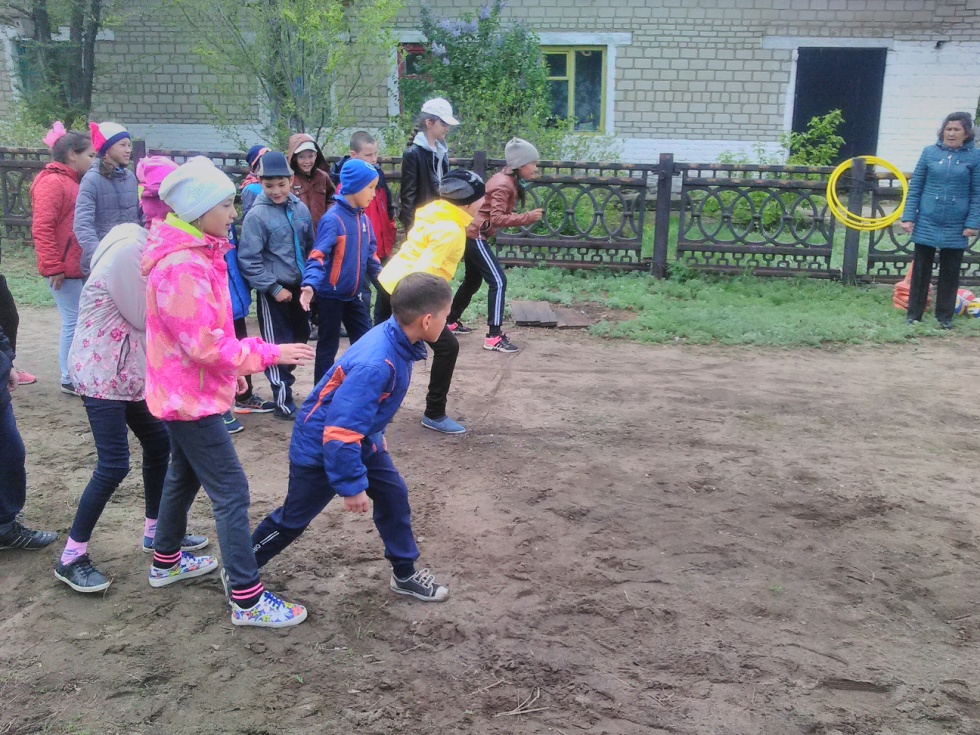 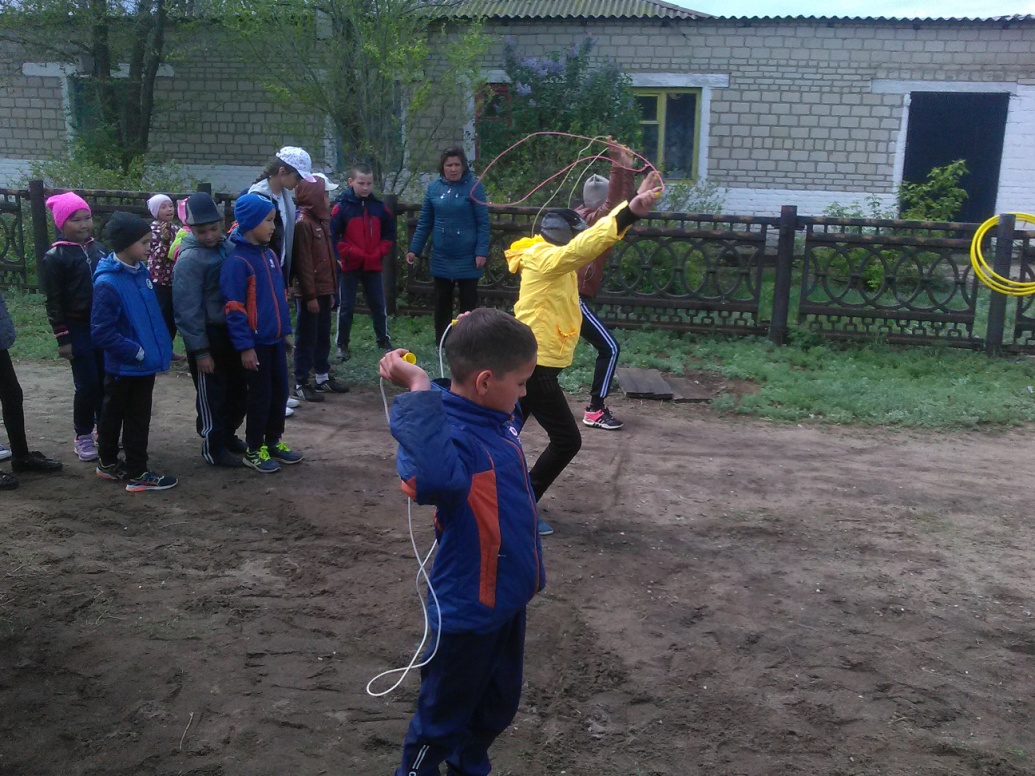 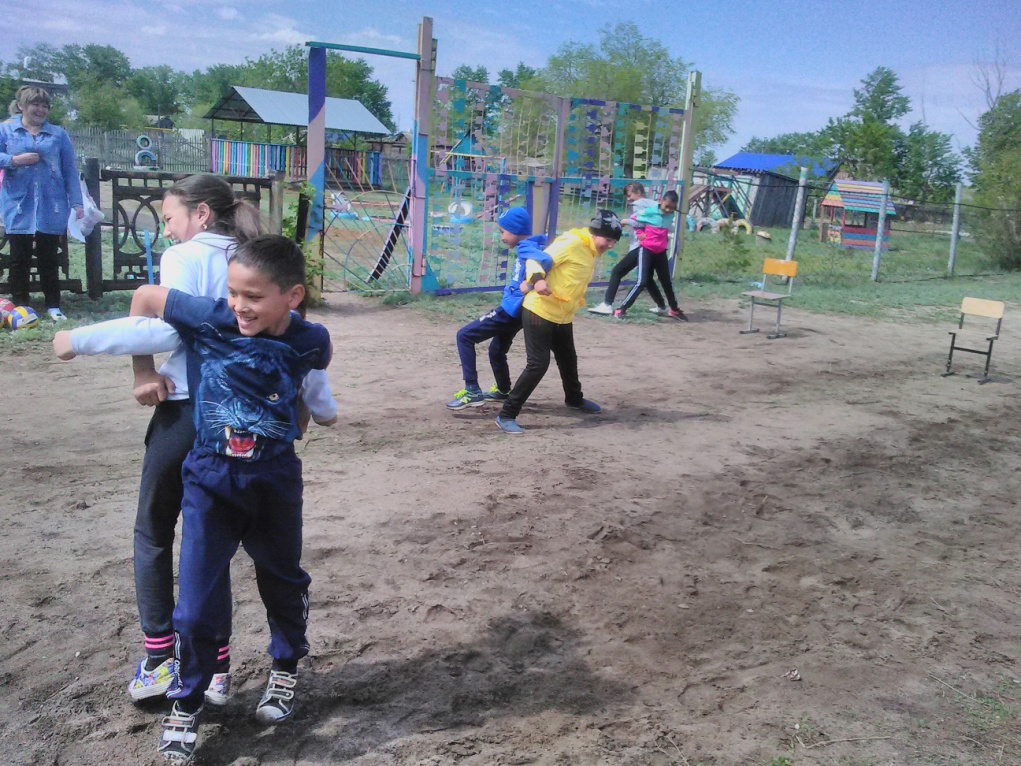 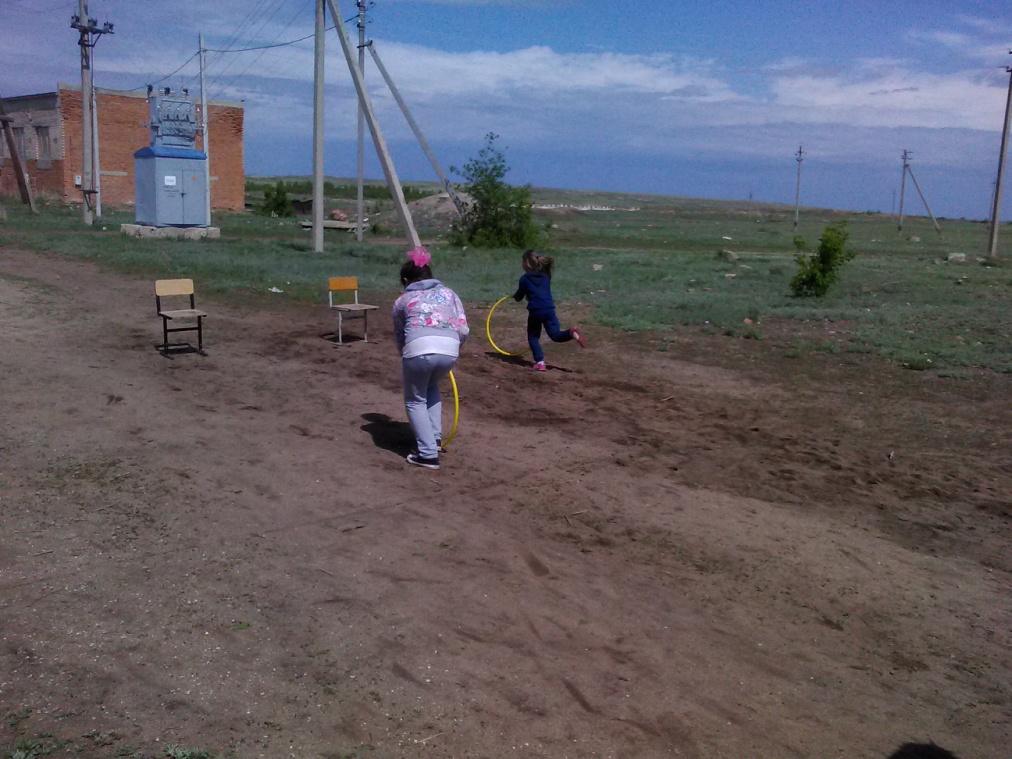 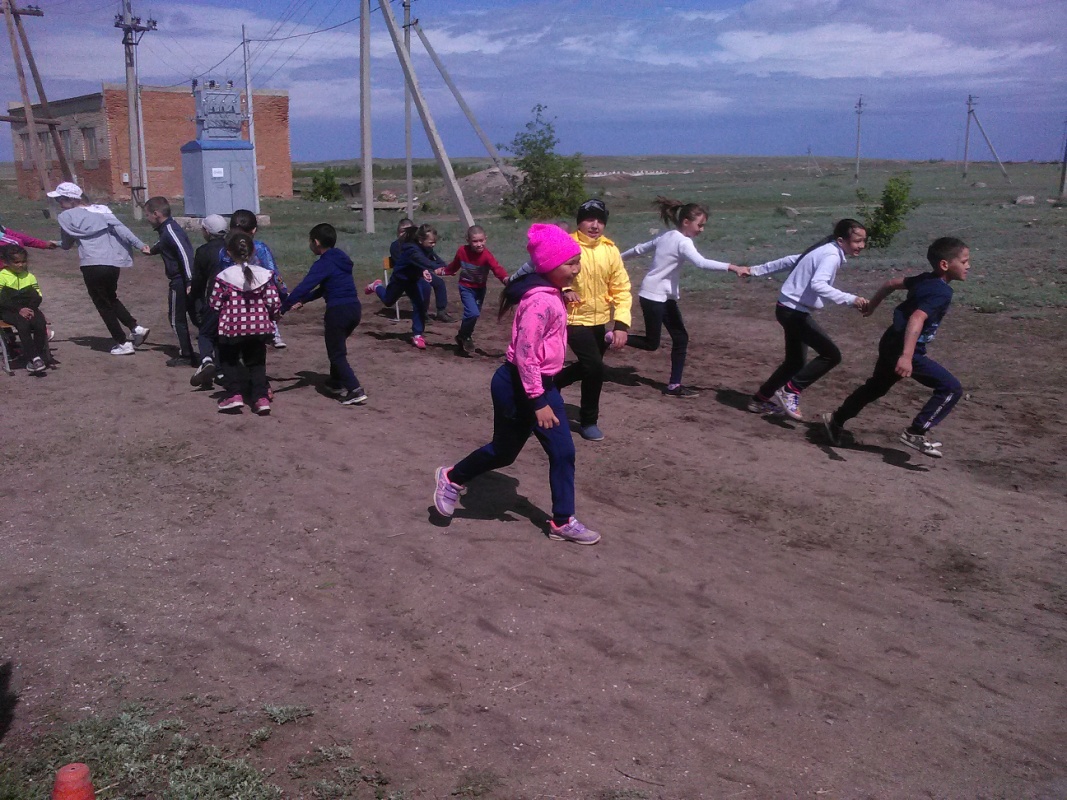 №МероприятиеСроки проведенияМесто проведенияВремя проведенияОтветственные1.Общешкольная линейка, посвященная областному Дню детства18 мая1-9 кл.МАОУ «Первомайская СОШ»09: 00Учитель физкультуры Тынышпаев А.К.  2Игра по станциям, для 1-9 классов18 маяШкольный двор10-00Кл. рук -ль3Конкурс рисунков«Майское, Октябрьское без мусора»,5-7классы14-17 маяМАОУ «Первомайская СОШ»Учитель ИЗО  Нуртышева Ж.А.4Общешкольный спортивный праздник «Малые олимпийские игры18мая1- 9 клСпортивная площадка 12-00Учитель физкультуры Тынышпаев А.К.  5Праздничный  флешмоб, посвященный  Дню Детства18 мая5-7 кл. МАОУ «Первомайская СОШ»13:00-14:00Кл. руководители